ПодкладочныековрыDöcke PIE STANDARD и Döcke PIE STANDARD PLUSОписание продукции.Подкладочные ковры DöckePIESTANDARD и DöckePIESTANDARDPLUS представляют собой рулонный битумный материал, армированный стеклохолстом. Назначение.Подкладочные ковры DöckePIE предназначены для дополнительной гидроизоляции и увеличения срока службы кровли, а также для усиления и дополнительной герметизации слабых мест и изгибов на кровле – коньков, стыков, карнизных свесов, мест примыкания кровли к стенам, трубам и т.п.Геометрические параметры и характерные особенности.Döcke PIE STANDARD                                                                                Döcke PIE STANDARD PLUS                                                                            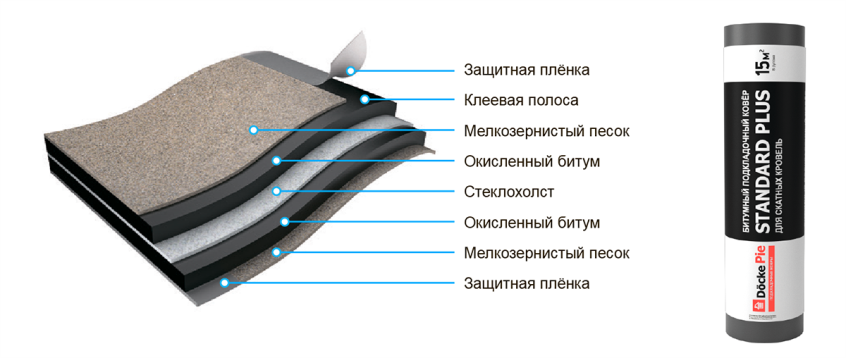 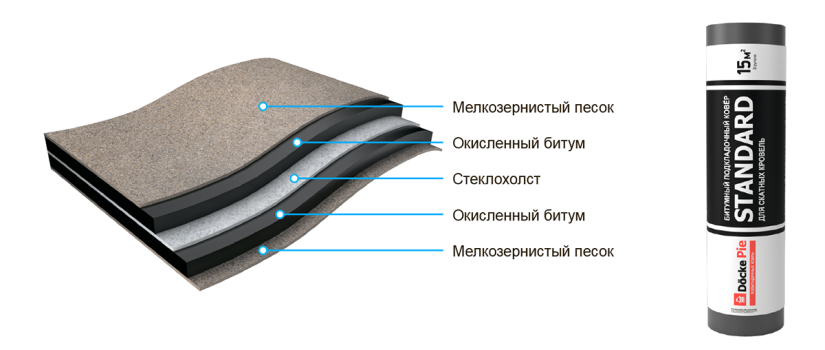 Физико-механические характеристики.Логистические характеристики.Правила хранения.Хранение изделий должно производиться только в заводской упаковке производителя на поддонах. Нарушение оригинальной упаковки производителя категорически запрещается.Рулоны материала должны храниться в сухом закрытом помещении в вертикальном положении в один ряд по высоте на расстоянии не менее 1,5 м от отопительных приборов.При хранении не допускается установка поддонов друг на друга.Хранение изделий должно производиться при температуре не ниже -40 °С и не выше +50 °С.Хранение изделий должно производиться при относительной влажности воздуха не более 80 %.При хранении необходимо избегать попадания прямых солнечных лучей.Тип ковраОсноваНаличие самоклеящейся кромкиЗащитный слойЗащитный слойРазмеры Тип ковраОсноваНаличие самоклеящейся кромкиверхняя сторонанижняя сторонаплощадь, м²Döcke PIE STANDARDСтеклохолстнетМелкозернистая посыпка (песок)Мелкозернистая посыпка (песок)15 ± 0,15Döcke PIE STANDARD PLUSСтеклохолстдаМелкозернистая посыпка (песок)Мелкозернистая посыпка (песок)15 ± 0,15№ п/пНаименование показателя,ед. измеренияНормативное значение маркиНормативное значение марки№ п/пНаименование показателя,ед. измеренияDöcke PIESTANDARDDöcke PIESTANDARD PLUS1Разрывная сила при растяжении в продольном направлении, Н, не менее3003002Гибкость материала на брусе R=25±0,2 мм, °С, не выше*-10-103Теплостойкость материала, °С, не ниже*90904Водонепроницаемость материала при давлении не менее 0,2 МПа в течение 2 ч.*ВыдержалВыдержал5Водопоглощение в течение 24 часов, % масс, не более22Примечание:* - Методика испытания по ГОСТ 2678-94Примечание:* - Методика испытания по ГОСТ 2678-94Примечание:* - Методика испытания по ГОСТ 2678-94Примечание:* - Методика испытания по ГОСТ 2678-94№ п/пНаименованиеРулонов на поддоне, штМасса одного рулона (справочно), кгМасса поддона брутто, кг1DöckePIESTANDARD2830,38822DöckePIESTANDARD PLUS2828,8840